КОМИТЕТ ПО ТРУДУ И ЗАНЯТОСТИ НАСЕЛЕНИЯ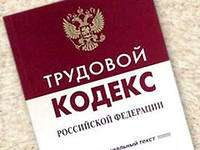 ВОЛГОГРАДСКОЙ ОБЛАСТИПАМЯТКАо порядке защиты трудовых прав работающих граждан вслучаях невыплаты заработной платы, а также выплаты заработной платыв "конвертах", ниже установленного минимального размера оплаты труда,а также неоформлении трудовых договоровСогласно части 1 статьи 2 Трудового кодекса Российской Федерации работник имеет право на своевременную и в полном размере выплату справедливой заработной платы, обеспечивающей достойное человека существование для него самого и его семьи, и не ниже установленного федеральным законом минимального размера оплаты труда.Нарушением трудовых прав является:1.  Несвоевременная выплата заработной платы;2.  Выплата заработной платы в "конвертах";3. Оплата труда ниже размера минимального размера оплаты труда в Российской Федерации, установленного Федеральным законом от 19.06.2000 № 82-ФЗ "О минимальном размере оплаты труда" (с 01.01.2015 составляет 5965 руб.);4. Выплата заработной платы ниже 1,2 величины прожиточного минимума для трудоспособного населения (с 01.01.2015 составляет 10237,20 руб.). Это условие предусмотрено Региональным Соглашением о минимальной заработной плате в Волгоградской области от 28.07.2010                            № С-111/10 для организаций внебюджетного сектора экономики, не отказавшихся от присоединения к Соглашению.Если трудовые права нарушены, Вы вправе обратиться:в Государственную инспекцию труда в Волгоградской области (по адресу: 400001,                  г. Волгоград, ул. Рабоче-Крестьянская, 16, номер телефона "горячей линии" (8442) 97-21-52, адрес электронной почты: (gitvolgograd@avtlg.ru);в Прокуратуру по месту нахождения работодателя (адрес Прокуратуры Волгоградской области: г.Волгоград, просп. Ленина, 8, тел. (8442) 31-04-73, адрес в интернете: http://volgoproc.ru);в районный суд в течение 3 месяцев со дня, когда работник узнал или должен был узнать о нарушении своего права (часть 1 статья 392 Трудового кодекса Российской Федерации). Бывшему работнику организации целесообразно обратиться непосредственно в судебные органы. При этом необходимо учитывать, что в соответствии со статьей 392 Трудового кодекса Российской Федерации, срок для обращения в суд за разрешением индивидуального трудового спора также составляет три месяца, а по спорам об увольнении - в течение одного месяца со дня вручения ему копии приказа об увольнении либо со дня выдачи трудовой книжки;в комитет по труду и занятости населения Волгоградской области, заполнив анкету "НАРУШЕНЫ ТРУДОВЫЕ ПРАВА?" на сайте http:// ktzn.volganet.ru;в Федеральную службу по труду и занятости (Роструд), написав заявление на сайте                      "Онлайн Инспекция.РФ"На официальном сайте Комитета по труду и занятости населения Волгоградской области (http:// ktzn.volganet.ru) размещены: Информация о порядке защиты трудовых прав по взысканию с работодателя задолженности по заработной плате, в случаях выплаты заработной платы в "конвертах" или ниже минимального размера оплаты труда, установленного законодательством.Ежемесячная информация о ситуации с просроченной задолженностью по заработной плате по организациям Волгоградской области и о принимаемых мерах по ее ликвидации.Образец искового заявления в суд.Телефон «горячей линии» комитета по труду и занятости населения Волгоградской области: 8 (8442) 30-99-60Подробная информация о порядке защиты трудовых прав размещена на сайте комитета по труду и занятости населения Волгоградской области http:// ktzn.volganet.ru